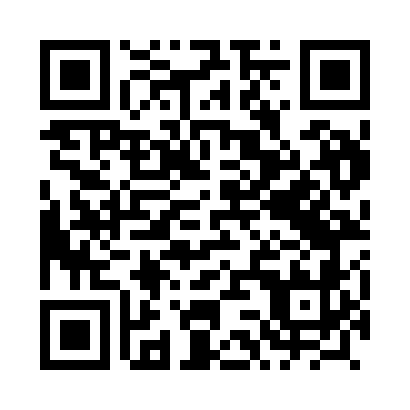 Prayer times for Kosarzyn, PolandMon 1 Apr 2024 - Tue 30 Apr 2024High Latitude Method: Angle Based RulePrayer Calculation Method: Muslim World LeagueAsar Calculation Method: HanafiPrayer times provided by https://www.salahtimes.comDateDayFajrSunriseDhuhrAsrMaghribIsha1Mon4:346:351:055:327:359:292Tue4:316:331:045:337:379:313Wed4:296:301:045:347:399:334Thu4:266:281:045:357:419:355Fri4:236:261:045:367:429:386Sat4:206:231:035:387:449:407Sun4:176:211:035:397:469:428Mon4:146:191:035:407:479:459Tue4:116:171:025:417:499:4710Wed4:086:141:025:437:519:5011Thu4:046:121:025:447:539:5212Fri4:016:101:025:457:549:5513Sat3:586:081:015:467:569:5714Sun3:556:051:015:477:5810:0015Mon3:526:031:015:487:5910:0216Tue3:496:011:015:508:0110:0517Wed3:455:591:005:518:0310:0818Thu3:425:571:005:528:0510:1019Fri3:395:551:005:538:0610:1320Sat3:355:531:005:548:0810:1621Sun3:325:501:005:558:1010:1922Mon3:295:4812:595:568:1110:2223Tue3:255:4612:595:578:1310:2424Wed3:225:4412:595:588:1510:2725Thu3:185:4212:595:598:1610:3026Fri3:155:4012:596:018:1810:3327Sat3:115:3812:596:028:2010:3628Sun3:085:3612:586:038:2210:3929Mon3:045:3412:586:048:2310:4330Tue3:005:3212:586:058:2510:46